Journée de formation IHF Région : Aquitaine-Poitou-Charentes du mercredi 30 novembre 2016au CHU de POITIERS (86)Partenaires de la journée IHF :  	Sociétés Pharmadec, TEEO, Gerflor, Swisslog, …	  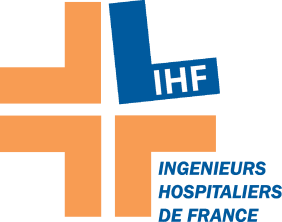 Bulletin réponse Nom :Prénom :Fonction :Établissement :Adresse :Téléphone :Mail :Participera :    		Oui		Non                                        (rayer mention inutile)Visite : 	OUI    ou    NON (rayer mention inutile)            Plateau technique CCV        ou     Pharmacie automatisée du CHU de Poitiers  Retour par fax au : 04 72 74 75 76Ou mail : 	frederic.alexandre@ch-candelie.fr		    et 	secretariat@ihf.fr 